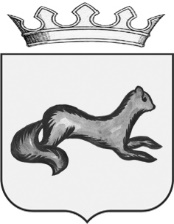 АДМИНИСТРАЦИЯ ОБОЯНСКОГО РАЙОНАКУРСКОЙ ОБЛАСТИПОСТАНОВЛЕНИЕ                                           от  22.06.2021                 №  265						Обоянь                                                   		О подготовке проекта внесения изменений в Генеральные планы и Правила землепользования и застройки Афанасьевского, Быкановского и Рудавского  сельсоветов Обоянского района Курской области	В соответствии с Градостроительным кодексом Российской Федерации, Федеральным законом Российской Федерации от 06.10.2003 №131-ФЗ «Об общих принципах организации местного самоуправления в Российской Федерации», в целях урегулирования вопросов устойчивого развития территории муниципального образования, выполнения задач градостроительного зонирования, обеспечения при осуществлении градостроительной деятельности благоприятных условий жизнедеятельности, а также прав и законных интересов физических и юридических лиц, Администрация Обоянского района ПОСТАНОВЛЯЕТ:       1. Разработать проект внесения изменений в Генеральные планы и Правила землепользования и застройки Афанасьевского, Быкановского и Рудавского  сельсоветов Обоянского района Курской области       2. Утвердить состав комиссии по подготовке проекта внесения изменений в Генеральные планы и Правила землепользования и застройки Афанасьевского, Быкановского и Рудавского  сельсоветов Обоянского района Курской области (Приложение № 1). Утвердить Положение о комиссии по подготовке проекта внесения изменений в Генеральные планы и Правила землепользования и застройки Афанасьевского, Быкановского и Рудавского  сельсоветов Обоянского района Курской области (Приложение № 2).Утвердить порядок и сроки проведения работ по подготовке проекта внесения изменений в Генеральные планы и Правила землепользования и застройки Афанасьевского, Быкановского и Рудавского  сельсоветов Обоянского района Курской области (Приложение № 3).Утвердить Порядок направления предложений в комиссию по подготовке проекта внесения изменений в Генеральные планы и Правила землепользования и застройки Афанасьевского, Быкановского и Рудавского  сельсоветов Обоянского района Курской области (Приложение № 4). 6. Разместить настоящее постановление на официальном сайте муниципального образования «Обоянский район» Курской области в сети «Интернет»        7. Контроль     исполнения         настоящего      постановления    возложить  назаместителя   Главы    Администрации    Обоянского   района     по     финансово-экономическому развитию и ЖКХ Э.В. Губанова.Постановление  вступает в силу со дня его подписания.Глава Обоянского района                                                                                   В.  Жилин(47141) 2-26-97А.Н. Переверзев                           Приложение № 1							УТВЕРЖДЕНО							постановлением Администрации							Обоянского района Курской области 							от 22.06.2021 № 265СОСТАВкомиссии по подготовке проекта внесения изменений в  Генеральные планы и Правила землепользования и застройки Афанасьевского, Быкановского и Рудавского  сельсоветов Обоянского района Курской области	Губанов Эдуард Васильевич  – заместитель Главы Администрации Обоянского района по финансово-экономическому развитию и ЖКХ, председатель комиссии; 	Переверзев Андрей Николаевич – начальник отдела промышленности, строительства, транспорта, ЖКХ, архитектуры и градостроительства Администрации Обоянского района,  заместитель председателя комиссии;	Рыжих Алексей Васильевич – консультант отдела промышленности, строительства, транспорта, ЖКХ, архитектуры и градостроительства Администрации Обоянского района;          Заикина Анна  Сергеевна – консультант отдела промышленности, строительства, транспорта, ЖКХ, архитектуры и градостроительства Администрации Обоянского района – секретарь комиссии;          Глава соответствующего муниципального образования              (по согласованию)								                  Приложение 2	УТВЕРЖДЕНО							постановлением Администрации							Обоянского района Курской области 							от  22.06.2021 № 265ПОЛОЖЕНИЕо комиссии по подготовке проекта внесения изменений в Генеральные планы и Правила землепользования и застройки Афанасьевского, Быкановского и Рудавского  сельсоветов Обоянского района Курской области.          Комиссия по подготовке проекта внесения изменений в Генеральные планы и Правила землепользования и застройки Афанасьевского, Быкановского и Рудавского  сельсоветов Обоянского района Курской области (далее - Комиссия) является постоянно действующим координационным органом, созданным для организации подготовки проекта внесения изменений в  Генеральные планы и Правила землепользования и застройки Афанасьевского, Быкановского и Рудавского  сельсоветов Обоянского района Курской области (далее – Генеральные планы и Правила), решения вопросов, связанных с разработкой, утверждением и внесением изменений в Правила. Комиссия в своей деятельности руководствуется Градостроительным кодексом Российской Федерации, Федеральным законом от 06.10.2003 №131-ФЗ «Об общих принципах организации местного самоуправления в Российской Федерации»», Уставом муниципального района «Обоянский район» Курской области, а также настоящим Положением.Комиссия в пределах своей компетенции с целью соблюдения прав человека на благоприятные условия жизнедеятельности осуществляет деятельность по обеспечению прав и законных интересов землепользователей и застройщиков территории Обоянского района в соответствии с нормами и принципами, установленными действующим законодательством.В задачи Комиссии входит:доведение до населения информации о содержании проекта о внесении изменений в Генеральные планы и Правил;организация экспозиций демонстрационных материалов проекта Генеральных планов и Правил;рассмотрения заявлений с предложениями и заключениями, касающихся проекта Генеральных планов и Правил; проведение публичных слушаний по проекту Генеральных планов и Правил;с учетом результатов публичных слушаний внесение изменений в проект Генеральных планов и Правил.Комиссию возглавляет председатель. В отсутствие председателя комиссии его функции выполняет заместитель.Председатель руководит и отвечает за работу Комиссии, распределяет обязанности между её членами, обеспечивает выполнение принятых решений. Часть своих полномочий председатель может передать своему заместителю.Секретарь Комиссии выполняет организационно-техническую работу, ведет делопроизводство и протоколы заседаний Комиссии совместно с другими членами в порядке, определенном председателем Комиссии, готовит документы к заседаниям Комиссии, уведомляет членов Комиссии и других заинтересованных лиц о времени и месте проведений заседаний, выполняет иные функции, порученные председателем Комиссии.Заседание Комиссии считается правомочным, если на нем присутствует не менее половины членов комиссии, а также председатель или заместитель председателя Комиссии. Решения принимаются простым большинством, при равенстве голосов решающий голос принадлежит председателю (при его отсутствии - заместителю председателя)  Комиссии.Деятельность Комиссии может быть прекращена по распоряжению Главы Обоянского района  в связи с изменениями действующего законодательства.Комиссия проводит публичные слушания по проекту Генеральных планов и Правил в порядке, определяемом Уставом муниципального образования и (или) нормативными правовыми актами представительного органа муниципального района «Обоянский район», в соответствии с Градостроительным кодексом Российской Федерации.Продолжительность публичных слушаний по проекту Генеральных планов и по проекту Правил составляет не менее одного и не более трех месяцев со дня обнародования (опубликования) такого проекта.В случае подготовки Правил применительно к части территории поселения публичные слушания по проекту Генеральных планов и Правил проводятся с участием правообладателей земельных участков и (или) объектов капитального строительства, находящихся в границах указанной части территории поселения. В случае подготовки изменений Генеральных планов и Правил в части внесения изменений в градостроительный регламент, установленный для конкретной территориальной зоны, публичные слушания по внесению изменений в правила землепользования и застройки проводятся в границах территориальной  зоны, для которой установлен такой градостроительный регламент. В этих случаях срок проведения публичных слушаний не может быть более чем один месяц.Участники публичных слушаний вправе представить в Комиссию свои предложения и замечания, касающиеся проекта Генеральных планов и Правил, для включения их в протокол публичных слушаний не позднее 5 дней до проведения публичных слушаний.По результатам публичных слушаний Комиссия вносит изменения в проект Генеральных планов и Правил и представляет указанный проект Главе Обоянского района. Обязательными приложениями к проекту внесения изменений в Генеральный план и Правила являются протоколы публичных слушаний и заключение о результатах публичных слушаний.Глава Обоянского района  после представления ему проекта внесения изменений в Генеральные планы и Правила с учетом обязательных приложений в течение десяти дней принимает решение о направлении указанного проекта в Представительное Собрание Обоянского района Курской области или об отклонении проекта внесения изменений в Генеральный план и Правила и о направлении его на доработку в Комиссию с указанием даты его повторного представления.Внесения изменений в Генеральные планы и Правила утверждаются решением Представительным Собранием Обоянского района Курской области  в соответствии с Градостроительным кодексом Российской Федерации. 									Приложение № 3УТВЕРЖДЕНО							постановлением Администрации							Обоянского района Курской области 							от    22.06.2021 № 265Порядок и сроки проведения работ по подготовке проекта внесения изменений в в Генеральные планы и Правила землепользования и застройки Афанасьевского, Быкановского и Рудавского  сельсоветов Обоянского района Курской области.									Приложение № 4УТВЕРЖДЕНО							Постановлением Администрации							Обоянского района Курской области 							от  22.06.2021 № 265									                                                        Порядокнаправления предложений в комиссию по подготовке проекта внесения изменений в Генеральные планы и Правила землепользования и застройки Афанасьевского, Быкановского и Рудавского  сельсоветов Обоянского района Курской области.     1. Со дня официального опубликования настоящего постановления заинтересованные лица вправе направлять в Комиссию по подготовке проекта внесения изменений в  Генеральные планы и Правила землепользования и застройки Афанасьевского, Быкановского и Рудавского  сельсоветов Обоянского района Курской области (далее – Комиссия) предложения по подготовке проекта внесения изменений в  Генеральные планы и Правила землепользования и застройки Афанасьевского, Быкановского и Рудавского  сельсоветов Обоянского района Курской области.2. Предложения могут быть направлены в письменной и (или) электронной форме.  	Предложения направляются по почте либо непосредственно в Комиссию по адресу: 306230, Курская область, Обоянский район, г. Обоянь, ул. Шмидта, д.6. Контактные телефоны/факс: 8 (47141) 2-26-97, 8(47141) 2-24-45.	Предложения в электронной форме направляются в Комиссию по электронной почте: an.pereverzev2011@yandex.ru,       3. Предложения в проект внесения изменений в Генеральные планы и Правила землепользования и застройки Афанасьевского, Быкановского и Рудавского  сельсоветов Обоянского района Курской области должны быть логично изложены в письменном виде (напечатаны либо написаны разборчивым почерком) за подписью лица, их изложившего, с указанием полных фамилии, имени, отчества адресата и даты подготовки предложений.   Неразборчиво написанные предложения, анонимные предложения, а также предложения, не имеющие отношения к подготовке проекта внесения изменений в Генеральные планы и Правила землепользования и застройки Афанасьевского, Быкановского и Рудавского  сельсоветов Обоянского района Курской области, Комиссией не рассматриваются.Направленные материалы возврату не подлежат.Комиссией рассматриваются предложения, поступившие до окончания публичных слушаний по проекту внесения изменений в Генеральные планы и Правила землепользования и застройки Афанасьевского, Быкановского и Рудавского  сельсоветов Обоянского района Курской области.№Наименование мероприятияСроки исполнения1Опубликование постановления Администрации Обоянского района Курской области «О подготовке проекта внесения изменений в  Генеральные планы и Правила землепользования и застройки  Афанасьевского, Быкановского и Рудавского  сельсоветов Обоянского района Курской области».В течение десяти дней с даты принятия постановления о  внесения изменений в Генеральные планы и Правила землепользования и застройки  Афанасьевского, Быкановского и Рудавского  сельсоветов Обоянского района Курской области».2Разработка и утверждение задания на выполнение проекта внесения изменений в  Генеральные планы и Правила землепользования и застройки  Афанасьевского, Быкановского и Рудавского  сельсоветов Обоянского района Курской области10 дней с момента вступления  в силу Постановления Администрации Обоянского района Курской области «О подготовке проекта внесения изменений в  Генеральные планы и Правила землепользования и застройки  Афанасьевского, Быкановского и Рудавского  сельсоветов Обоянского района Курской области». 3Разработка проекта внесения изменений в  Генеральные планы и Правила землепользования и застройки  Афанасьевского, Быкановского и Рудавского  сельсоветов Обоянского района Курской области».40 дней со дня опубликования постановления Администрации Обоянского района Курской области «О подготовке проекта внесения изменений в  Генеральные планы и Правила землепользования и застройки  Афанасьевского, Быкановского и Рудавского  сельсоветов Обоянского района Курской области».4Принятие решения о проведении публичных слушаний по проекту внесения изменений в Генеральные планы и Правила землепользования и застройки  Афанасьевского, Быкановского и Рудавского  сельсоветов Обоянского района Курской области».Не более 10 дней со дня получения проекта внесения изменений в Генеральные планы и Правила землепользования и застройки5Организация и проведение публичных слушаний по проекту внесения изменений вГенеральные планы и Правила землепользования и застройки  Афанасьевского, Быкановского и Рудавского  сельсоветов Обоянского района Курской области».1 месяца со дня официального опубликования проекта внесения изменений в Генеральные планы и Правила землепользования и застройки 6Внесение изменений в проект Генеральных планов и Правил землепользования и застройки  Афанасьевского, Быкановского и Рудавского  сельсоветов Обоянского района Курской области» по результатам публичных слушанийВ случае необходимости не более 10 дней с момента проведения публичных слушаний7Утверждение внесения изменений в Генеральные планы и Правила землепользования и застройки  Афанасьевского, Быкановского и Рудавского  сельсоветов Обоянского района Курской области.В соответствии с планом работы8Опубликование утвержденных изменений в Генеральные планы и Правила землепользования и застройки  Афанасьевского, Быкановского и Рудавского  сельсоветов Обоянского района Курской области».В течение десяти дней с даты принятия решения об утверждении проекта о  внесении изменений в Генеральные планы и Правила землепользования и застройки 